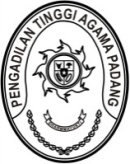 PENGADILAN TINGGI AGAMA PADANGKEPUTUSAN KETUA PENGADILAN TINGGI AGAMA PADANGNOMOR : W3-A/1405/PS.00/5/2021TENTANGPENUNJUKAN HAKIM PENGAWAS BIDANG, HAKIM PEMBINA DAN PENGAWAS DAERAHDI LINGKUNGAN PENGADILAN TINGGI AGAMA PADANGTAHUN 2021KETUA PENGADILAN TINGGI AGAMA PADANG,Menimbang	:	a.	bahwa dalam rangka pembinaan karir Hakim, Mahkamah Agung melaksanakan promosi dan mutasi Hakim Pengadilan Tingkat Banding, diantaranya Hakim Pada Pengadilan Tinggi Agama Padang;		b.	bahwa guna kelancaran pelaksanaan pengawasan bidang tugas pada Pengadilan Tinggi Agama Padang dan pembinaan serta pengawasan terhadap Pengadilan Agama di lingkungan Pengadilan Tinggi Agama Padang dipandang merubah dan menunjuk kembali Hakim Pengawas Bidang, Hakim Pembina dan Pengawas Daerah Tahun 2021;		c.	bahwa berdasarkan pertimbangan tersebut diatas, perlu menetapkan Hakim Pengawas Bidang, Hakim Pembina dan Pengawas Daerah Tahun 2021 dengan Keputusan Ketua Pengadilan Tinggi Agama Padang;Mengingat	:	1. 	Undang-Undang Nomor 3 Tahun 2009 tentang Perubahan Kedua Atas Undang-Undang Nomor 14 Tahun 1985 tentang Mahkamah Agung;		2.	Undang-Undang  Nomor 48 Tahun 2009 tentang Kekuasaan Kehakiman;		3.	Undang-Undang Nomor 50 Tahun 2009 tentang Perubahan Kedua Atas Undang-Undang Nomor 7 Tahun 1989 tentang Peradilan Agama;		4.	Peraturan Mahkamah Agung Nomor 7 Tahun 2016 tentang Penegakan Disiplin Kerja Hakim pada Mahkamah Agung dan Badan Peradilan yang Berada dibawahnya;		5.	Peraturan Mahkamah Agung Nomor 8 Tahun 2016 tentang Pengawasan dan Pembinaan Atasan Langsung di Lingkungan Mahkamah Agung dan Badan Peradilan dibawahnya;		6.	Peraturan Mahkamah Agung Nomor 9 Tahun 2016 tentang Pedoman Penanganan Pengaduan (Whistleblowing System) di Mahkamah Agung dan Badan Peradilan yang Berada Dibawahnya;		7.	Peraturan Mahkamah Agung Nomor 3 Tahun 2020 tentang Pelaksanaan Pemberian Tunjangan Kinerja Pegawai di lingkungan Mahkamah Agung dan Badan Peradilan yang berada di bawahnya;		8.	Keputusan Ketua Mahkamah Agung Nomor 032/KMA/SK/IV/2006 tentang Pemberlakuan Buku II;		9.	Keputusan Ketua Mahkamah Agung Nomor 1-144/KMA/SK/I/2011 tentang Pedoman Pelayanan Informasi di Pengadilan;  		Dengan mencabut keputusan Ketua Pengadilan Tinggi Agama Padang 
Nomor W3-A/50/PS.00/1/2021 tanggal 4 Januari 2021 tentang Penunjukan Hakim Pengawas Bidang, Hakim Pembina dan Pengawas Daerah di Lingkungan Pengadilan Tinggi Agama Padang Tahun 2021.MEMUTUSKAN :Menetapkan	:	KEPUTUSAN KETUA PENGADILAN TINGGI AGAMA PADANG TENTANG PENUNJUKAN HAKIM PENGAWAS BIDANG, HAKIM PEMBINA DAN PENGAWAS DAERAH DI LINGKUNGAN PENGADILAN TINGGI AGAMA PADANG TAHUN 2021.KESATU	:	Menunjuk yang namanya tercantum dalam lampiran I Keputusan ini sebagai Hakim Pengawas Bidang pada Pengadilan Tinggi Agama Padang, lampiran II sebagai Hakim Pembina dan Pengawas Daerah di lingkungan Pengadilan Tinggi Agama Padang dan lampiran III sebagai Pembantu Hakim dalam Pelaksanaan Pengawasan Bidang, Pembina dan Pengawas Daerah 
Tahun 2021.KEDUA	:	Hakim Pengawas Bidang, Hakim Pembina dan Pengawas Daerah melaksanakan pembinaan dan pengawasan dengan penuh tanggungjawab dibawah koordinasi Wakil Ketua Pengadilan Tinggi Agama Padang selaku koordinator pembinaan dan pengawasan dengan dibantu oleh Panitera sebagai sekretaris pembinaan dan pengawasan di lingkungan Pengadilan Tinggi Agama Padang;KETIGA	:	Dalam melaksananakan tugas sebagaimana tersebut pada diktum kedua, Hakim Pengawas Bidang, Hakim Pembina dan Pengawas Daerah melaporkan hasil pengawasannya kepada Ketua Pengadilan Tinggi Agama Padang melalui Panitera sebagai sekretaris pembinaan dan pengawasan;KEEMPAT	:	Jika dipandang perlu, Ketua Pengadilan Tinggi Agama Padang dapat menugaskan aparatur bidang kesekretariatan Pengadilan Tinggi Agama Padang untuk sebagai pendamping Hakim Pengawas Bidang, Hakim Pembina dan Pengawas Daerah dalam melaksanakan tugas; KELIMA	:	Segala biaya yang timbul akibat keputusan ini dibebankan pada DIPA Pengadilan Tinggi Agama Padang Tahun Anggaran 2021.KEENAM	:	Keputusan ini berlaku terhitung sejak tanggal ditetapkan dengan ketentuan apabila terdapat kekeliruan akan diperbaiki sebagaimana mestinya.Ditetapkan di Padang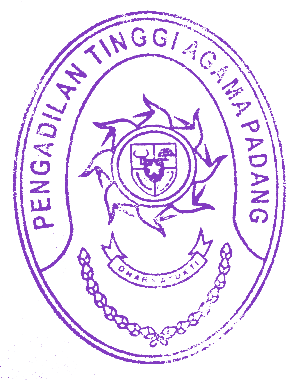 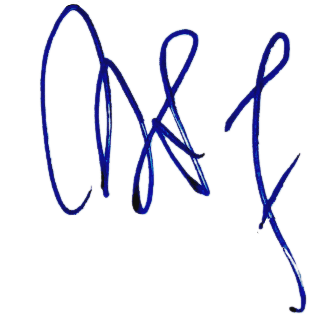 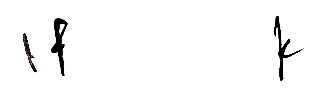 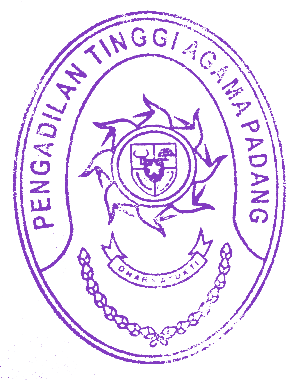 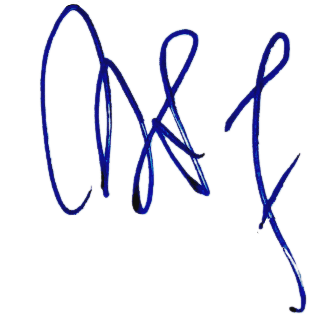 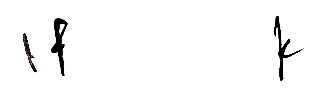 pada tanggal 10 Mei 2021KETUA PENGADILAN TINGGI AGAMA PADANG,Drs. H. ZEIN AHSAN, M.H.NIP. 195508261982031004Tembusan :Direktur Jenderal Badan Peradilan Agama Mahkamah Agung RI;Kepala Badan Pengawasan Mahkamah Agung RI Jakarta;Ketua Pengadilan Agama se Sumatera Barat;LAMPIRAN I KEPUTUSAN KETUAPENGADILAN TINGGI AGAMA PADANGNOMOR	:W3-A/1405/PS.00/5/2021TANGGAL	: 10 MEI 2021 PENUNJUKAN HAKIM PENGAWAS BIDANGPADA PENGADILAN TINGGI AGAMA PADANGTAHUN 2021KETUA PENGADILAN TINGGI AGAMAPADANG,Drs. H. ZEIN AHSAN, M.H.NIP. 195508261982031004LAMPIRAN II KEPUTUSAN KETUAPENGADILAN TINGGI AGAMA PADANGNOMOR	: W3-A/1405/PS.00/5/2021TANGGAL	: 10 MEI 2021 PENUNJUKAN HAKIM PEMBINA DAN PENGAWAS DAERAHDI LINGKUNGAN PENGADILAN TINGGI AGAMA PADANGTAHUN 2021KETUA PENGADILAN TINGGI AGAMAPADANG,Drs. H. ZEIN AHSAN, M.H.NIP. 195508261982031004LAMPIRAN III KEPUTUSAN KETUAPENGADILAN TINGGI AGAMA PADANGNOMOR	: W3-A/1405/PS.00/5/2021TANGGAL	: 10 MEI 2021 PEMBANTU HAKIM PENGADILAN TINGGI AGAMA PADANGDALAM PELAKSANAAN PENGAWASAN BIDANG DAN PEMBINA DAN PENGAWAS DAERAHTAHUN 2021KETUA PENGADILAN TINGGI AGAMAPADANG,Drs. H. ZEIN AHSAN, M.H.NIP. 195508261982031004NONAMAOBJEK PENGAWASANKETDrs. H. Khairuddin, S.H., M.H.Subbagian Kepegawaian dan Teknologi InformasiSubbagian Rencana Program dan AnggaranDrs. H. Zainal Arifin, M.H.Drs. Nuzirwan, M.H.I.Pelayanan Publik, Pengaduan dan InformasiDrs. Ridwan Alimunir, S.H., M.H.Kepaniteraan BandingDra. Hj. Husni SyamDrs. H. Sulem Ahmad, S.H., M.A.Kepaniteraan HukumDrs. H. Syafri Amrul, M.H.I.Subbagian Tata Usaha dan Rumah TanggaDrs. Bahrul Amzah, M.H.Subbagian Keuangan dan PelaporanNONAMAOBJEK PENGAWASANKETDrs. H. Khairuddin, S.H., M.H.PA PainanPA Padang PanjangDrs. Nuzirwan, M.H.I.PA BatusangkarPA Lubuk BasungDr. Drs. H. Idris Ismail, S.H., M.H.I.PA BukittinggiPA SolokDrs. Ridwan Alimunir, S.H., M.H.Dra.  Hj. Husni SyamPA PadangPA KotobaruPA SijunjungDrs. H. Syafri Amrul, M.H.I.PA PariamanPA SawahluntoPA TaluDrs. H. Zainal Arifin, M.H.Drs. H. Sulem Ahmad, S.H., M.A.PA PayakumbuhPA Tanjung PatiPA Lubuk SikapingDrs. Bahrul Amzah, M.H.PA MuaralabuhPA ManinjauPA Pulau PunjungNONAMAPEMBANTU HAKIMKETDrs. H. Khairuddin, S.H., M.H.Drs. HamzahDrs. H. Zainal Arifin, M.H.Drs. H. Sulem Ahmad, S.H., M.A.Drs. H. Yusnedi Faizal Roza, S.H.Drs. Nuzirwan, M.H.I.Nora Oktavia, S.H.Drs. AprizalDr. Drs. H. Idris Ismail, S.H., M.H.I.Muhammad Rafki, S.H.Drs. Ridwan Alimunir, S.H., M.H.Dra.  Hj. Husni SyamDrs. Syaiful Ashar, S.H.Hj. Alifah, S.H.Drs. H. Syafri Amrul, M.H.I.H. Damris, S.H.Enjer Sades, S.H.Drs. Bahrul Amzah, M.H.Drs. DaryamurniRahmita, S.Ag.